Univerzita Palackého
Pedagogická fakulta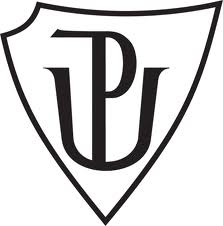 Seminární práceVypracovala: Kristýna Kočicová
Obor: Učitelství pro 1. stupeň ZŠ
Předmět: KČJ/UDBQ
Ročník: 3.
Školní rok: 2019/2020
Vyučující: Mgr. Veronika Krejčí
Název činnosti: Urči a použij ve větě!
Učivo, na které je aktivita zaměřena: Určování vzorů, popř. rodů podstatných jmen, procvičování pádových otázek
Ročník, pro který je aktivita určena: 3. – 4. ročník
Potřebné pomůcky: Kostka, figurky, hrací plocha, kartičky 
Popis činnosti: Děti se rozdělí do menších skupinek. Vyberou si figurku, postaví se na políčko START a hází postupně kostkou. Pokud stopnou na modré, červené, nebo žluté políčko, tak si vyberou kartičku s pády, následně kartičku příslušné barvy (modrá – mužský rod, červená – ženský rod, žlutá – střední rod), na které jsou napsána slova. Tato slova musí použít ve větě v příslušném pádu, který si vytáhly a zároveň určí vzor. Jestliže tak učiní správně (ostatní děti žáka kontrolují), kartičku si ponechají a hra pokračuje. Pokud se žák zmýlí, kartičku zasune naspod balíčku. Vyhrává ten, kdo má na konci hry nejvíc kartiček (hraje se na určitý počet kol). 
Obměna: Když mají děti probrány veškeré učivo, místo barevných kartiček můžeme použít pouze kartičky se slovy z bílého papíru a děti, pokud stoupnou na modré, červené, nebo žluté políčko, budou muset kromě správného použití pádu a vzoru určit také správný rod.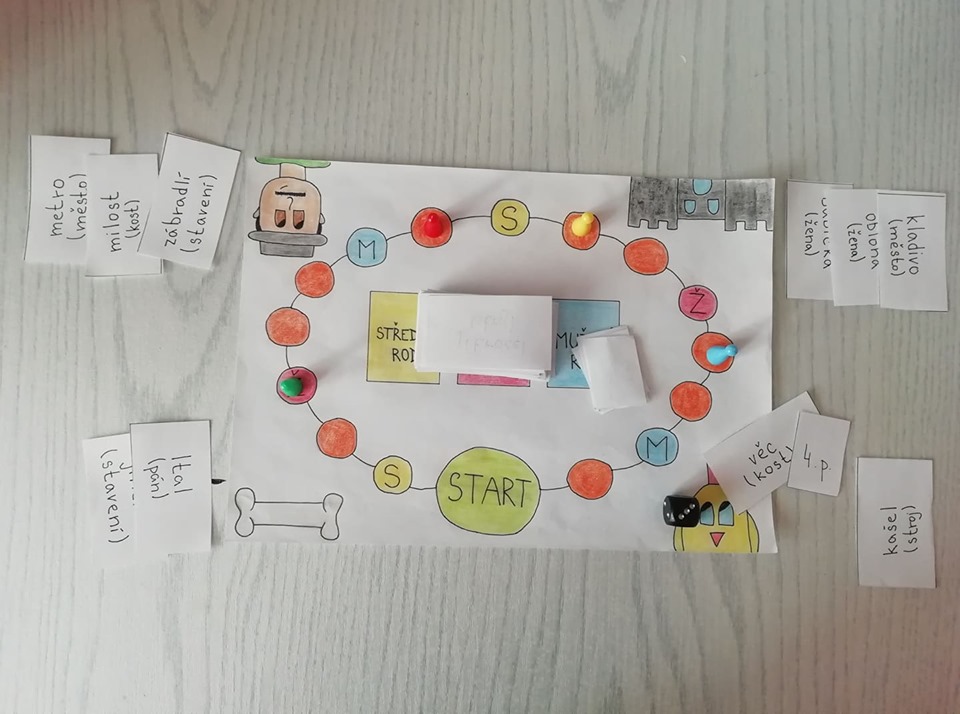 